Liceo Scientifico Statale “Michele Guerrisi” Cittanova RC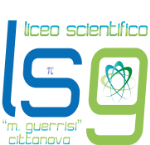 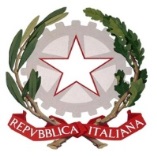 Contrada Casciari s.n.c. - 89022 Cittanova (RC) Tel. 0966/439110Email:  rcps060002@istruzione.it  –  rcps060002@pec.istruzione.itDistr. Scolastico n. 37 – Cod. Mec. RCPS060002 - c.f. 82000460806Il/La  sottoscritto/a  ______________________________________________ genitore dell’alunno/afrequentante la classe _______  Sez_______    del Liceo Scientifico “M. Guerrisi” di Cittanova (RC).AUTORIZZA il Proprio/a figlio/a a partecipare all’evento presso il Cine-Teatro “R. Gentile” di Cittanova che si terrà giorno Sabato 15 ottobre alle ore 10:30. La partenza è prevista alle ore 10:00 dalla sede dell’Istituto.Dichiara inoltre di sollevare l’Istituzione scolastica da tutte quelle responsabilità che non dipendono dalla diretta sorveglianza degli accompagnatori. Firma  _____________________________